Технологическая карта изготовления салфетки из джутовой нити.	№Описание операции.Графическое изображение.Оборудо-вание.№№Описание операции.Графическое изображение.Оборудова-ние.1.Нарисовать эскиз салфетки и вложить в файл.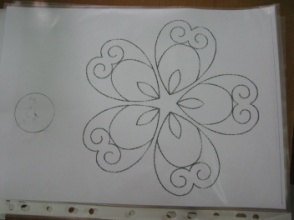 Карандаш, файл.5.5.На каждую деталь приклеить завитки  из джута.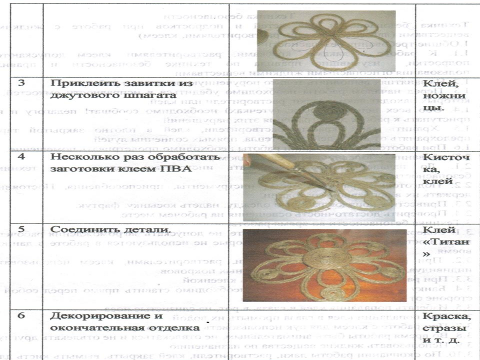 Клей, ножницы.2. Отдельно от салфетки изготавливаем середину (круг). На лист файла наносим клей и круговыми движениями равномерно распределяем его в разные стороны. Далее на слой клея приклеиваем шпагат в виде круга.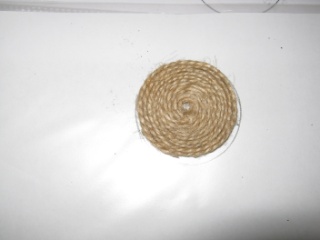 Клей, ножницы.6.6.Соединить детали. На готовую салфетку наклеить середу (круг)Клей.3.По контуру  рисунка наносим клей, начиная с крупных деталей.Берем джутовую нить и наклеиваем её от центра каждой детали салфетки в два слоя, излишки нитки обрезаем.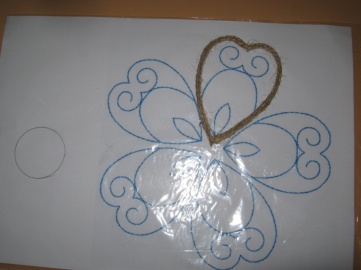 Клей, ножницы.7.7.Обработать все изделие клеем ПВА.Кисть, клей ПВА4.Повторить  все 5 деталей аналогично.Клей, ножницы.88Удалить излишки высохшего клея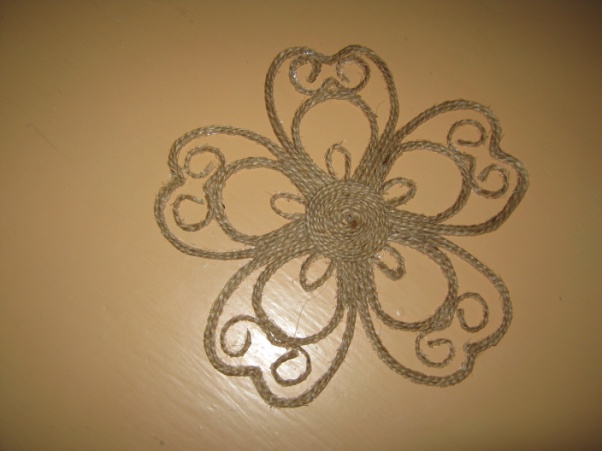 Ножницы.УПРАВЛЕНИЕ ОБРАЗОВАНИЯ И МОЛОДЕЖНОЙ ПОЛИТИКИ АДМИНИСТРАЦИИ БЛАГОДАРНЕНСКОГО ГОРОДСКОГО ОКРУГА СТАВРОПОЛЬСКОГО КРАЯМУНИЦИПАЛЬНОЕ УЧРЕЖДЕНИЕ ДОПОЛНИТЕЛЬНОГО ОБРАЗОВАНИЯ«ДОМ ДЕТСКОГО ТВОРЧЕСТВА»356420, Ставропольский край, город Благодарный, улица Первомайская, 48Тел/факс 8 (86549) 2-21-60, е-mail: ddtblag@mail.ru                                                                                                                                                Мастер – класс«Джутовая филигрань»Автор – составитель педагог дополнительного образованияпервой квалификационной категорииОльга Васильевна Золотова31 октября 2019 г. УПРАВЛЕНИЕ ОБРАЗОВАНИЯ И МОЛОДЕЖНОЙ ПОЛИТИКИ АДМИНИСТРАЦИИ БЛАГОДАРНЕНСКОГО ГОРОДСКОГО ОКРУГА СТАВРОПОЛЬСКОГО КРАЯМУНИЦИПАЛЬНОЕ УЧРЕЖДЕНИЕ ДОПОЛНИТЕЛЬНОГО ОБРАЗОВАНИЯ«ДОМ ДЕТСКОГО ТВОРЧЕСТВА»356420, Ставропольский край, город Благодарный, улица Первомайская, 48Тел/факс 8 (86549) 2-21-60, е-mail: ddtblag@mail.ru                                                                                                                                                Мастер – класс«Джутовая филигрань»Автор – составитель педагог дополнительного образованияпервой квалификационной категорииОльга Васильевна Золотова31 октября 2019 г. УПРАВЛЕНИЕ ОБРАЗОВАНИЯ И МОЛОДЕЖНОЙ ПОЛИТИКИ АДМИНИСТРАЦИИ БЛАГОДАРНЕНСКОГО ГОРОДСКОГО ОКРУГА СТАВРОПОЛЬСКОГО КРАЯМУНИЦИПАЛЬНОЕ УЧРЕЖДЕНИЕ ДОПОЛНИТЕЛЬНОГО ОБРАЗОВАНИЯ«ДОМ ДЕТСКОГО ТВОРЧЕСТВА»356420, Ставропольский край, город Благодарный, улица Первомайская, 48Тел/факс 8 (86549) 2-21-60, е-mail: ddtblag@mail.ru                                                                                                                                                Мастер – класс«Джутовая филигрань»Автор – составитель педагог дополнительного образованияпервой квалификационной категорииОльга Васильевна Золотова31 октября 2019 г. УПРАВЛЕНИЕ ОБРАЗОВАНИЯ И МОЛОДЕЖНОЙ ПОЛИТИКИ АДМИНИСТРАЦИИ БЛАГОДАРНЕНСКОГО ГОРОДСКОГО ОКРУГА СТАВРОПОЛЬСКОГО КРАЯМУНИЦИПАЛЬНОЕ УЧРЕЖДЕНИЕ ДОПОЛНИТЕЛЬНОГО ОБРАЗОВАНИЯ«ДОМ ДЕТСКОГО ТВОРЧЕСТВА»356420, Ставропольский край, город Благодарный, улица Первомайская, 48Тел/факс 8 (86549) 2-21-60, е-mail: ddtblag@mail.ru                                                                                                                                                Мастер – класс«Джутовая филигрань»Автор – составитель педагог дополнительного образованияпервой квалификационной категорииОльга Васильевна Золотова31 октября 2019 г. 